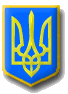 ГРЕЧАНОПОДІВСЬКА  сільська рада ШИРОКІВСЬКОГО  району ДНІПРОПЕТРОВСЬКОЇ області73 сесія 7  скликання                       ПРОЕКТ рішенняПро затвердження проектно-кошторисноїдокументації робочого проекту. (Система опалення Степівського ДНЗ)         Керуючись ст. 26 Закону України  «Про  місцеве  самоврядування  в  Україні» та розглянувши лист  Степівського ДНЗ ЗР Гречаноподівської сільської ради «Про затвердження проектно-кошторисних   документацій робочих проектів» сільська  рада  В И Р І Ш И Л А :  1. Затвердити проектно-кошторисну документацію робочого проекту:      -     «Капітальний ремонт системи опалення будівлі  комунального закладу освіти "Степівський дошкільний навчальний заклад загального розвитку" Гречаноподівської сільської ради Широківського району Дніпропетровської області по вул. Амбулаторна, 1 в с. Степове Широківського району Дніпропетровської області».                  2. Контроль за виконанням даного рішення покласти на завідуючу Степівського ДНЗ ЗР Гречаноподівської сільської ради Черленяк Н.В.Сільський   голова                    				                       Г.О.УСИК                    2020 року     с. Гречані Поди     №           -73/УІІ 